Contracte de serveis per a l’assistència tècnica per a la redacció de l’estudi d’alternatives per a la millora de l'evacuació de les andanes de l'intercanviador d’Arc de Triomf (L1 d'FMB i Renfe). Clau: EA-MIB-23026Enllaç als arxius d’antecedents de l’estudi d’alternatives:https://ftp.infraestructures.cat/?u=HfcupvTQ&p=ymW6ZwNNAquest enllaç expirarà el 30/11/2024.Si no es descarreguen els fitxers automàticament en obrir l’enllaç, cliqueu primer a la icona “Inici” tal i com es mostra a la captura de pantalla següent: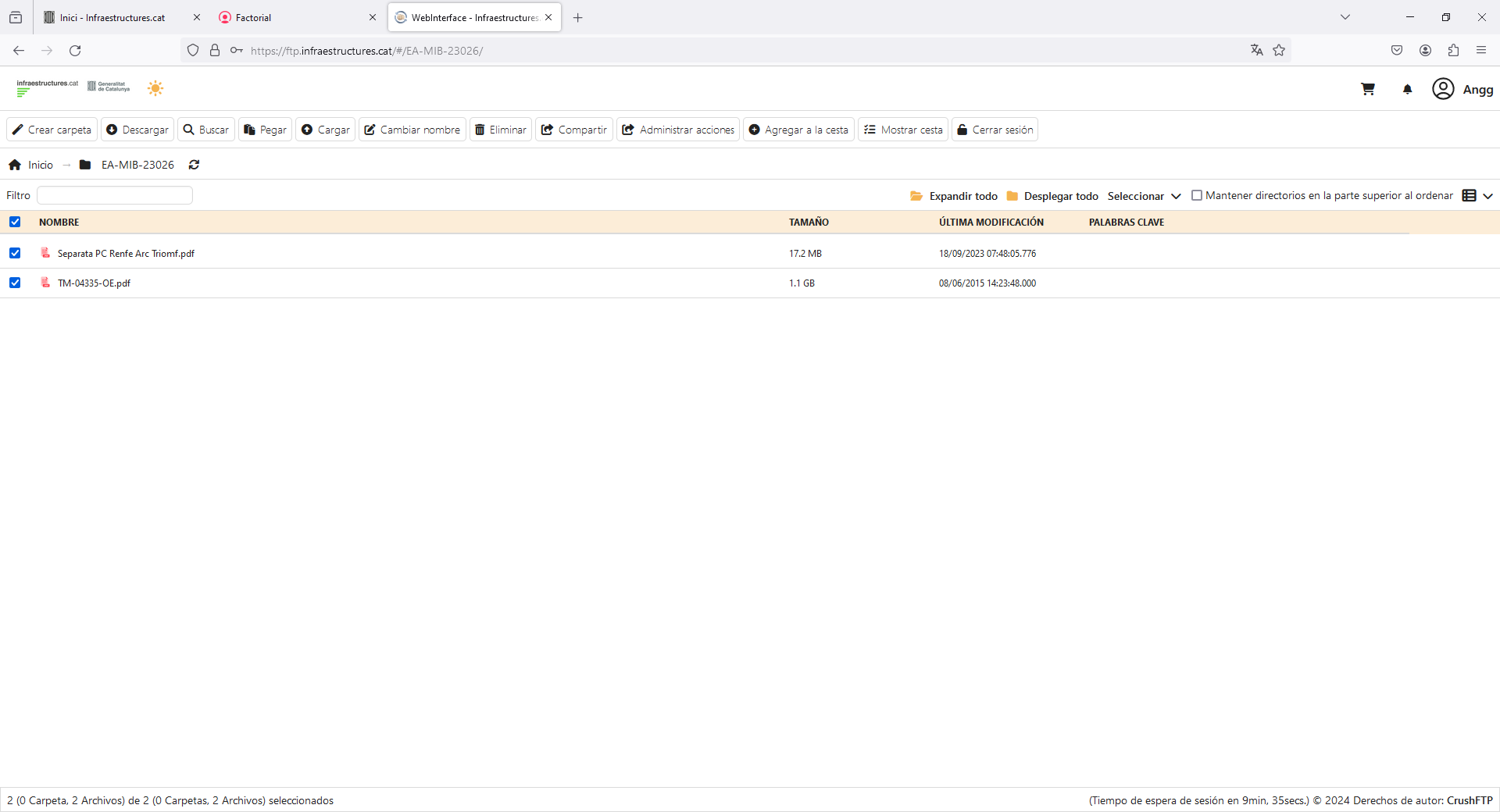 